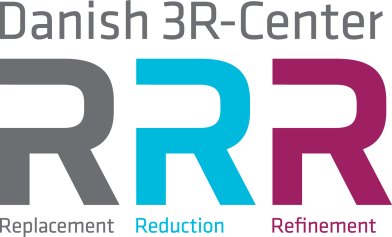 Please delete the help texts in the text boxes when filling in the application scheme. Be aware that help texts are shortened versions of the explanatory text in the call. Therefore, it is important to read the full call text carefully before filling in the application scheme. 1. Project title: Enter a clear and specific title.2. Contact person: (title, name, address, phone, e-mail, affiliation):Enter the name of the applicant including all relevant contact information. Only one person's name and contact information must be included.3. Background information:Give an overview of existing scientific knowledge in the area and describe how the project relates to previous and ongoing national and international research. Explain the need for 3R research in this area and explain how the project will benefit research (medical, veterinary, biological). State how all necessary permits will be obtained and how the legislation will be complied with.4. Non-technical summary in Danish:Write a short summary in layman’s language, i.e. with minimal use of technical terms and with concise sentences. 5. Aim of the project:List the main aims and objectives of the proposal in order of priority. Indicate which of the three Rs the application addresses.6. Hypothesis:Describe the scientific hypothesis/hypotheses.7. Which R does the application primarily address?State which R the application primarily addresses. For further inspiration, see the Danish 3R-Center’s statement paper on replacement here. 8. Materials and methods: Describe the materials and methods, and the rationale behind. Discuss ethical considerations. Provide details of any procedures of severe or moderate severity. Describe animal experiments in as many details as possible. Provide details of the experimental approaches, study designs, and techniques used. Demonstrate how and why the research is likely to be competitive in its field, and demonstrate that it will provide useful and reliable results. Provide details of experimental design, e.g. calculation of sample size, how the experimental design will minimize the number of animals used, measures used to reduce bias, and how experimental outcomes will be assessed and analyzed.9. Timetable:Provide a detailed, graphical work plan, preferably as a Gantt chart displaying milestones and progress.10. Relevance, perspective, and potential impact on the three Rs:Describe the impact of the research on the three Rs. State clearly which of the three Rs the project contributes to. Describe how the research will replace, reduce, and/or refine the use of animals. Provide calculations concerning the potential impact on the three Rs. Describe the relevance and perspective of the project in relation to the expected outcome. Indicate who will benefit from the research and provide details of academic or industrial collaborators. Discuss in which research areas the work can have influence, as well as possible clinical translation potential and the general benefits for science. Requirements for Replacement/Reduction applications: Estimate the number of animals no longer required per experiment/procedure/test, the number of laboratories/companies worldwide conducting the tests, and the percentage reduction in animal use that could be achieved. Requirements for refinement applications: Explain why animal suffering will be reduced and/or animal welfare improved, describe what objective indicators will be used to assess animal welfare, and describe how many animals each year are likely to benefit from the results (locally and in the scientific community). For further inspiration, see the Danish 3R-Center’s statement paper on replacement here. 11. Collaborators:Provide a list of all persons involved in the project (name and title) and describe their role(s). For each person attach a CV (maximum 1 page) and a list of the 10 most relevant publications/patents during the last 5 years.12. Dissemination plan:Provide an outline of how the research will be communicated and disseminated, including peer-reviewed publications, participation in the annual symposium organized by the Danish 3R-Center, oral/poster presentations at conferences, non-scientific publications, and any communication to the public. 13. Budget:Provide a budget that specifies all expenses including salary (scientific and technical personnel), equipment, and overhead.14. Project start:Write the project start date (day, month, year).15. Project termination:Write the date when the project is finished (day, month, year).